温州市烟草专卖局 2017年度政府信息公开工作年度报告本报告根据《中华人民共和国政府信息公开条例》要求编制。内容包括概述、主动公开信息情况、依申请公开信息和信息公开收费及减免情况、因信息公开申请行政复议或提起行政诉讼情况、信息公开工作存在的主要问题及改进情况等。报告中所列数据的统计期限自2017年1月1日至12月31日止。本报告的电子版可在温州市政府信息公开网（http://xxgk.wenzhou.gov.cn）下载。如对本报告有任何疑问，请与温州市烟草专卖局办公室联系（地址：温州市车站大道353号烟草大楼；邮编：325000；电话：0577- 88393808；传真：0577- 88391010；电子邮箱：xxgk@wzyc.com）。一、概况2017年，我局认真贯彻落实党的十八大、十九大和十八届三中、四中、五中、六中全会精神，按照《政府信息公开条例》及实施细则的要求，高度重视和认真开展政府信息公开工作。一是加强组织领导。我局高度重视《条例》的实施工作，注重加强组织领导，安排人员负责信息公开申请的接收、答复等工作，切实保障信息公开工作有人抓、有人管、有人办。　二是优化栏目内容。按照要求，围绕我局重点工作，完成政府信息公开平台栏目设置，不断完善公开内容。同时，我们联合温州日报开展“烟草局长为您说法”专栏，开展政策解读，截至目前，共计6篇。三是强化监督检查。6月份，我局组织开展了办事公开自查工作及对下属单位的督查，全面检查信息公开工作情况，并对存在的问题进行了深入分析和整改，为今后进一步做好政府信息公开工作奠定了坚实的基础。四是开展教育培训。我局采取以会代训的方式，对机关各部门、各下属单位负责信息公开工作的人员开展信息公开基本内容的培训，进一步深入学习《条例》内容，切实把《条例》的要求融入到业务工作中。二、主动公开政府信息情况（一）“政府信息公开网”主动公开情况。我局在政府信息公开平台上主动公开内容涵盖机构信息、政策文件、通知公告等各类信息。2017年，主动公开的各类政府信息共计563条，其中组织机构信息4条、通知公告信息546条（主要为专卖行政许可信息）、政策文件2条、政策解读4条、规划计划1条、统计信息6条。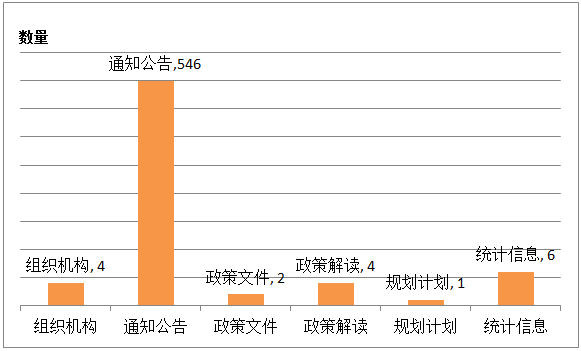 图表 1主动公开信息分类情况（二） “浙江政务服务网”主动公开情况。我局在“浙江政务服务网政府用户工作平台”主动公开行政处罚结果信息，内容包括：主要违法事实、处罚依据、处罚结果、履行方式和期限、行政处罚机关名称、行政处罚日期。2017年，共计登记公开信息328条。同时发布“最多跑一次”工作动态4条（三）内部OA平台公开情况。我局在认真做好政府相关平台信息公开的同时，主动在单位内部OA平台建设办事公开专栏。2017年，公开各类信息1417条。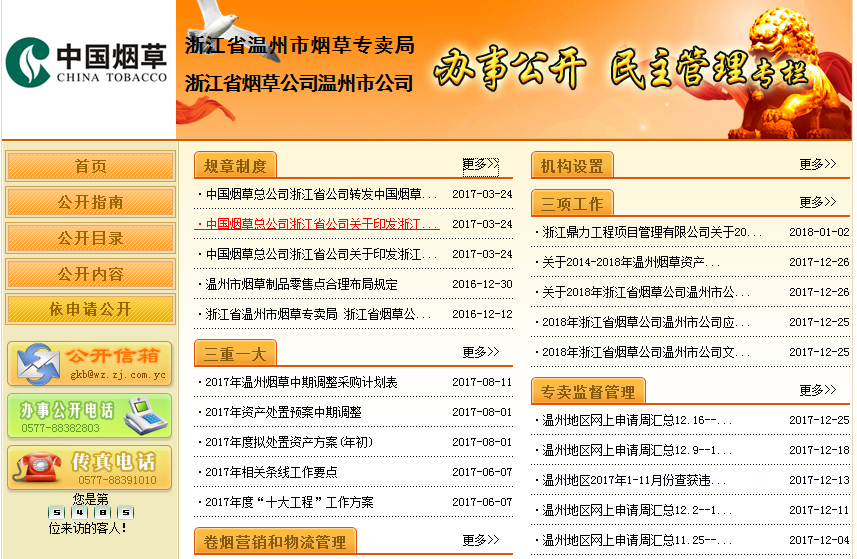 图表 2单位内部OA平台办事公开专栏三、依申请公开办理情况2017年，我局未接到任何形式的依申请公开信息的申请。四、收费及减免情况2017年，我局未发生因政府信息公开收取或减免费用的情况。五、行政处罚、行政复议和行政诉讼情况2017年，我局未进行行政处罚，未产生行政处罚信息。2017年，无涉及我局政府信息公开的行政复议。六、存在的主要问题及下一步工作2017年，面对全面推进政务公开工作的新精神、新标准、新要求，我局政府信息公开工作在加强公开载体、提升公开水平等方面取得了一定的成绩，但在政府信息公开体制机制、政策解读信息发布等方面还有待进一步提升。2018年，我局将认真贯彻落实关于全面推进政务公开工作的各项部署，进一步加强组织协调、完善制度机制、明确标准规范、抓实考核培训，着力强化政策解读、优化政务服务，持续提升政务公开工作的规范化水平。附件：政府信息公开情况统计表（2017年度）填报单位：温州市烟草专卖局单位负责人：　林锦光　　　 审核人：沈阳　　　　　 填报人：郑克联系电话：　88393808　　　　     　填报日期:二0一八年一月三日统　计　指　标单位统计数一、主动公开情况——（一）主动公开政府信息数
         （不同渠道和方式公开相同信息计1条）条563    其中：主动公开规范性文件数条1          制发规范性文件总数件1 （二）通过不同渠道和方式公开政府信息的情况——         1.政府公报公开政府信息数条0         2.政府网站公开政府信息数条563         3.政务微博公开政府信息数条0         4.政务微信公开政府信息数条0         5.其他方式公开政府信息数条0二、回应解读情况——（一）回应公众关注热点或重大舆情数
         （不同方式回应同一热点或舆情计1次）次0（二）通过不同渠道和方式回应解读的情况——         1.参加或举办新闻发布会总次数次0          其中：主要负责同志参加新闻发布会次数次0         2.政府网站在线访谈次数次0          其中：主要负责同志参加政府网站在线访谈次数次0         3.政策解读稿件发布数篇4         4.微博微信回应事件数次0         5.其他方式回应事件数次0三、依申请公开情况——（一）收到申请数件0         1.当面申请数件—         2.传真申请数件—         3.网络申请数件—         4.信函申请数件—（二）申请办结数件0         1.按时办结数件—         2.延期办结数件—（三）申请答复数件0         1.属于已主动公开范围数件—         2.同意公开答复数件—         3.同意部分公开答复数件—         4.不同意公开答复数件—          其中：涉及国家秘密件—                涉及商业秘密件—                涉及个人隐私件—                危及国家安全、公共安全、经济安全和社会稳定件—                不是《条例》所指政府信息件—                法律法规规定的其他情形件—         5.不属于本行政机关公开数件—         6.申请信息不存在数件—         7.告知作出更改补充数件—         8.告知通过其他途径办理数件—四、行政复议数量件0（一）维持具体行政行为数件—（二）被依法纠错数件—（三）其他情形数件—五、行政诉讼数量件0（一）维持具体行政行为或者驳回原告诉讼请求数件—（二）被依法纠错数件—（三）其他情形数件—六、举报投诉数量件0七、依申请公开信息收取的费用万元0八、机构建设和保障经费情况——（一）政府信息公开工作专门机构数个1（二）设置政府信息公开查阅点数个—（三）从事政府信息公开工作人员数人4        1.专职人员数（不包括政府公报及政府网站工作人员数）人—        2.兼职人员数人4（四）政府信息公开专项经费（不包括用于政府公报编辑管理及政府网站建设维护等方面的经费）万元0九、政府信息公开会议和培训情况——（一）召开政府信息公开工作会议或专题会议数次1（二）举办各类培训班数次—（三）接受培训人员数人次25